Информационный буклет для родителей ко Дню Государственного флага России (22 августа) Изучение истории государственных символов России имеет большое значение в деле воспитания нового поколения детей, любящих Родину, ощущающих духовное и кровное родство с далекими предками, отстоявшими честь, свободу и независимость России. 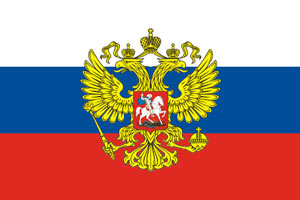 Значение цветов флага РоссииЦветовая палитра российского Государственного флага, имеющего древнюю историю, несет в себе несколько различных смысловых нагрузок. Единство в трактовке значений цветов так и не было достигнуто. Сегодня существует несколько равноправных теорий, объясняющих происхождение каждого из трех цветов российского триколора. По одной из них считается, что белый цвет символизирует благородство, синий – честность, а красный - храбрость. Именно такое символическое значение несли эти цвета в Древней Руси.Существуют и другие трактовки, имеющие своих приверженцев. Например, считается, что в то время, когда бело-сине-красный флаг России стал официальным государственным символом, а произошло это накануне дня восхождения Николая II на российский престол, цветам флага присваивались следующие значения: красный воспринимался как символ державности, синий – цвет покровительницы Руси Богородицы, а белый как цвет свободы.Почитайте детямФЛАГ РОДИНЫ МОЕЙФлаг бывает разный,Но мне всего милейБело-синий-красныйФлаг Родины моей.Красный – это кровь,Пролитая за Русь.За Родину своюТы постоять не трусь!Символ синий – вечность,Символ мира – белый.Уважай ты честность!Будь всегда ты смелый!Крепость, мощь и силаВ Российском флаге есть,Он для нас и символ,Достоинство и честь.Егор НиколаевФЛАГ РОДНОЙВ синем небе над МосквоюРеет флаг наш дорогой.В каждой русской деревенькеТы увидишь флаг родной.Флаг российский наш окрашенВ белый, синий, красный цвет.Он трепещет в небе ясном,И его прекрасней нет.Белый – символ мира, правдыИ душевной чистоты.Синий – верности и веры,Бескорыстной доброты.Боль народа, кровь погибшихОтражает красный цвет.Будем Родину любить мыИ хранить её от бед.С. Зайцева